Allegato2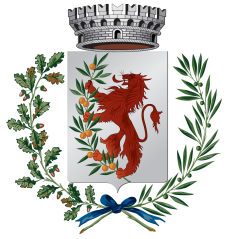 AVVISO DI MANIFESTAZIONE DI INTERESSE ALLA  CO-PROGETTAZIONE NELL’AREA DENOMINATA “ROTONDA” DI MONTECERBOLIIl/La sottoscritto/a (nome e cognome)…..…………….………………………………………………………...……nato/a a.………………………………………….…………………(………..) il……………...…………C.F.……………………………..….residente a…………...………………………………………..……Indirizzo………………………………………..…n.……C.a.p.…….Inqualità di Legale rappresentante/Presidente  di…..………………..……..……..………………………...…………………..……………...…………(denominazione/ragione sociale e forma giuridica)con sede in…………..………………………….n..….....Comune ……………...……………..C.a.p..……….C.F.………………………………………….……...………P.I.V.A.…………………….…..………………….Telefono/cellulare:.………………………………………………………………………………………Pec………….…………………………………………………E-mail………….……………………………………………...CHIEDE di partecipare all’Avviso per la partecipazione al procedimento di CO-PROGETTAZIONE NELL’AREA DENOMINATA “ROTONDA” DI MONTECERBOLIA tal fine, in conformità alle disposizioni di cui agli artt. 46 e 47 del D.P.R. 445/2000, consapevole della responsabilità penale e della decadenza dai benefici cui può andare incontro per le ipotesi di dichiarazioni mendaci, formazione o uso di atti falsi, nonché esibizione di atti contenenti dati non più rispondenti a verità,come stabilito dagli artt.75e76 del medesimo D.P.R.445/2000, sotto la propria personale responsabilità,DICHIARAl’assenza dei motivi di esclusione di cui all'art. 94 del D.Lgs. n. 36/2023, analogicamente applicato alla presente procedura ed assenza di altre cause di impedimento a contrattare con la Pubblica Amministrazione previste dalla normativa vigente; che l’oggetto sociale e/o Statuto/atto costitutivo dell’ETS, prevede attività compatibili con la realizzazione della co-progettazione e pertanto coerenti con l’ambito di intervento della co-progettazione, nonché la chiara finalità dell’assenza di uno scopo di lucro o della natura di impresa sociale secondo le previsioni di cui al D.Lgs. n. 112/2017;che l’ETS in base alla propria natura giuridica, è iscritto al Registro Unico Nazionale del Terzo settore al n.                               in data ………………………….. ovvero in data ………………., alla CCIAA di ____________.allega:documento di identità in corso di validitàcopia dello Statuto e atto costitutivo/visura camerale, dell'ETSconsenso al trattamento dei dati personaliLuogo e data……………………..………………..	Firma del Legale Rappresentante/Presidente						……………………………………………………CONSENSO AL TRATTAMENTO DEI DATI PERSONALI REGOLAMENTO (UE) 2016/679 (GDPR)Il/La sottoscritto/a ________________________ nato/a a _____________________ il __/__/_______C.F.:  _____________________________________________________Residente a _________________________ Via _____________________________________ n. _____Tel.: ______________________ e-mail: ______________________ PEC: ______________________Essendo stato/a informato/a: dell’identità del titolare del trattamento dei dati dell’identità del Responsabile della protezione dei dati della misura, modalità con le quali il trattamento avviene delle finalità del trattamento cui sono destinati i dati personali del diritto alla revoca del consenso Così come indicato dalle lettere a), b), c), d), e), f), g), dell’informativa alla quale il presente modulo è allegato, ai sensi dell’art. 13 del Regolamento (UE) 2016/679 ACCONSENTEai sensi e per gli effetti dell’art. 7 e ss. del Regolamento (UE) 2016/679, con la sottoscrizione del presente modulo, al trattamento dei dati personali secondo le modalità e nei limiti di cui all’informativa allegata ivi inclusi quelli considerati come categorie particolari di dati. Letto, confermato e sottoscritto Luogo e data Firma del/della dichiarante _________________________________(per esteso e leggibile)